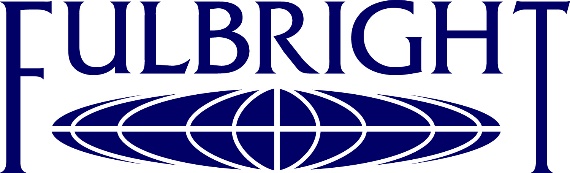 Budget Form, Fulbright scholarship application 2019-20Visiting ScholarsApplication deadline: October 1, 2018The U.S.-Norway Fulbright Foundation for Educational Exchange is committed to protecting and respecting your privacy. Please be aware that we will collect and process personal information in connection with the application and award selection process for the Fulbright Program to which you are applying. The information submitted as part of your application will be reviewed by The U.S.-Norway Fulbright Foundation’s Board of Directors and staff, the Institute of International Exchange (IIE -  which administrates the Fulbright program in the U.S), the U.S. Fulbright Scholarship Board, and the U.S. Department of State. In addition, external interviewers will review applications as part of the selection process.For those applicants who are not selected for a grant, the application information in Embark (application platform) will be kept for two years. For those applicants who are selected for a Fulbright grant, we will collect a medical health form (for insurance purposes), certified copies of transcripts, passport copy, admission letters or letters of invitation, and personal financial information. No later than one year after the completion of the grant period, the items listed above will be shredded. The original application and subsequent progress reports will be archived, unless you specifically request otherwise. The Fulbright Program is funded by partner countries and the U.S. Congress through the Bureau of Educational Affairs (ECA) of the U.S. Department of State.Basic information:Budget:Please note that this is an estimated budget and that amounts are not binding. Name of host institution in the US: The “Foreign Residency Requirement” All Fulbright grantees must travel on a J-1 visa. The "J" visa is for educational and cultural exchange programs designated by the U.S. Department of State. The "J" exchange visitor program is designed to promote the interchange of persons, knowledge, and skills in the fields of education, arts, and sciences.  All "J" exchange visitors who participate in programs that are financed in whole or in part, directly or indirectly, by an agency of the U.S. Government or by the exchange visitor's government, are subject to the Foreign Residency Requirement (two year home residency requirement/two year rule). This means you must return to your home country for a cumulative total period of at least two years. You are not prohibited from travelling to the United States (you may return to the US during this period in many non-immigrant visa categories, such as tourist, student, exchange visitor on another program, or on a business visa). However, you cannot do any of the following until you fulfill this requirement:Change status in the United States to a nonimmigrant temporary worker (H) or intracompany transferee (L);Adjust status in the United States to immigrant visa/lawful permanent resident status (LPR);Receive an immigrant visa at a U.S. Embassy or Consulate; orReceive a temporary worker (H), intracompany transferee (L), or fiancé (K) visa.There is a provision in U.S. law for a waiver of this requirement by the Department of Homeland Security (DHS), U.S. Citizenship and Immigration Services (USCIS). The former exchange visitor must apply for the waiver. The Department of State, Waiver Review Division must recommend the waiver to USCIS.   I certify that to the best of my knowledge, the information provided in all parts of the application is accurate and complete. I understand that final approval of my application is dependent upon my eligibility for a visa to the United States. I certify that I have read and understood the Foreign Residency Requirement. Date:Signature (electronic signature is sufficient): Name First:Middle:Last:Address, postal code & cityTelephoneE-mail address Civil statusSingle         Married         Co-habitantSingle         Married         Co-habitantSingle         Married         Co-habitantNumber of dependents that will accompany you to the U.S.Name of persons having submitted letters of reference:1.2.3.Number of months to be spent in the US (min. 3 months required):Approximate arrival date (month/year): Approximate arrival date (month/year): Field of researchPreferred interview city Oslo   Bergen   Trondheim   Tromsø   SkypeOslo   Bergen   Trondheim   Tromsø   SkypeOslo   Bergen   Trondheim   Tromsø   SkypeOther sources (if any) you will apply for funding from: NORAM   Forskningsrådet   Home institution    
Other (please specify): NORAM   Forskningsrådet   Home institution    
Other (please specify): NORAM   Forskningsrådet   Home institution    
Other (please specify):ESTIMATED EXPENSESESTIMATED INCOMETuition & FeesNOKSalary during your stay in the U.S.NOKBooks and school suppliesNOKStatens LånekasseNOKLiving costsNOKOther (please specify):NOKExtra costs for familyNOKOther (please specify):NOKInsurance costsNOKOther (please specify):NOKTravelNOKIncome, totalNOKOther (please specify):NOKExpenses, totalNOK